老舊水門抽水站機組汰舊改建成果案件名稱菁寮抽水站設備更新應急工程核定經費(千元)中央補助經費 : 11,500(千元)地方自籌經費 : 560(千元)合計 : 12,060(千元)計畫緣起後壁區菁寮抽水站係於民國102年建置，站址位於菁寮排水匯入八掌溪前之右岸，主要為排除菁寮排水系統低地內水，集水區主要為農田地段，保護面積約171公頃，站內現有2台柴油豎軸式抽水機共8cms(噸/秒)，其中站內2部柴油引擎皆為新北市汰舊整修再利用，機齡約35年，因老舊機組承受較高風險且有無預期損壞之疑慮，亟待更新以確保有效發揮抽水站防災之功效工程介紹辦理「後壁區菁寮抽水站設備更新應急工程」，其主要工程內容為更新兩部老舊柴油引擎。施工範圍後壁區菁寮抽水站施工期程開工：108年5月29日、完工：109年2月22日計畫效益老舊柴油引擎更新後將可改善抽水機組抽排水效率降低防汛風險。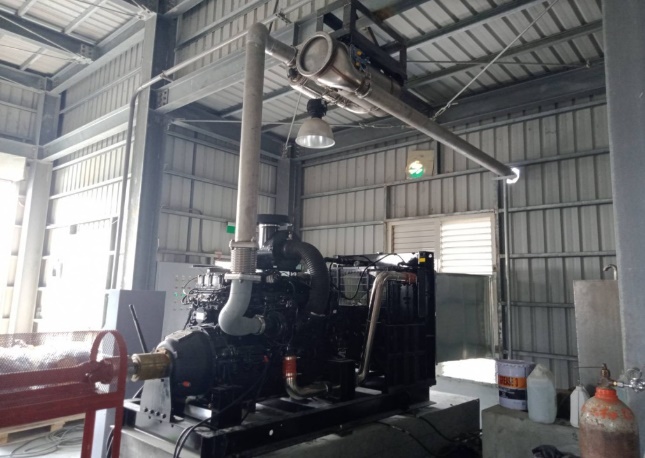 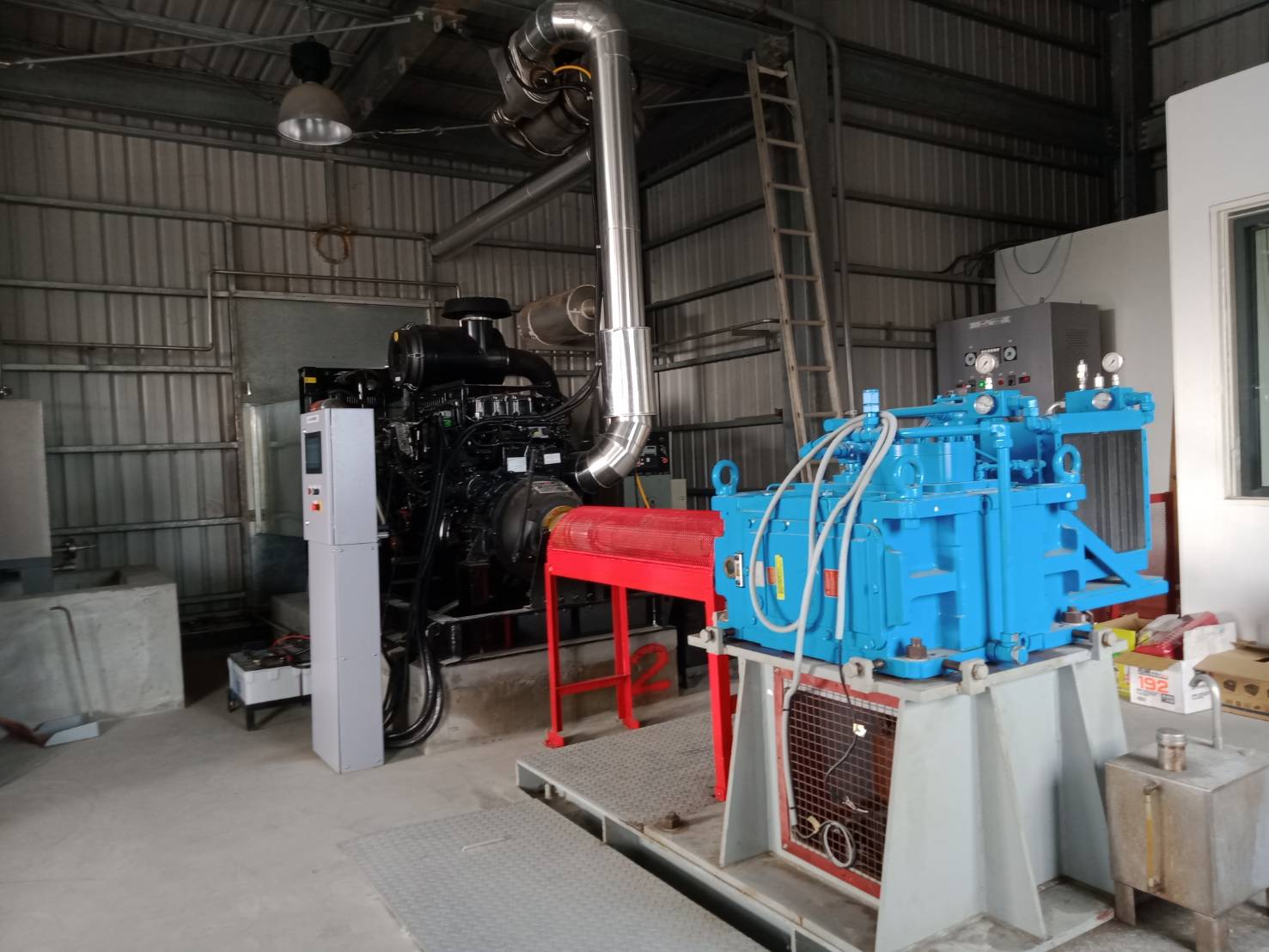 新設1號柴油引擎新設2號柴油引擎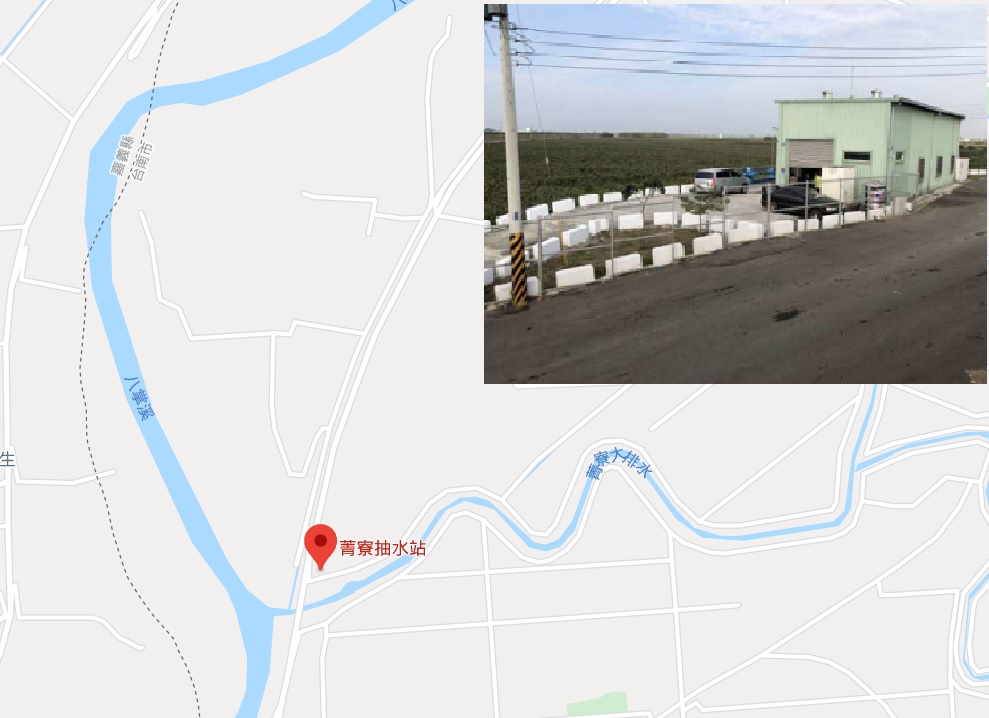 菁寮抽水站位置圖菁寮抽水站位置圖